Kraków, dnia 21.06.2023 r.Zaproszenie do składania ofert zwane dalej „Zaproszeniem” lub „Z”Nazwa (firma) oraz adres Zamawiającego.Uniwersytet Jagielloński, ul. Gołębia 24, 31-007 Kraków.Jednostka prowadząca sprawę:Dział Zamówień Publicznych UJ, Straszewskiego 25/3 i 4 , 31-113 Kraków,tel. +48 12 663-39-63,e-mail: justyna.zyrkowska@uj.edu.pl, strona internetowa www.uj.edu.pl,miejsce publikacji ogłoszeń i informacji: https://przetargi.uj.edu.pl.Tryb udzielenia zamówienia.Postępowanie o udzielenie zamówienia z dziedziny nauki prowadzone jest w trybie procedury ogłoszenia zaproszenia do składania ofert w oparciu o art. 11 ust. 5 pkt 1 ustawy  z dnia 11 września 2019 r. – Prawo zamówień publicznych (t.j. Dz. U. 2022 poz. 1710 ze zm.) oraz ustawy z dnia 23 kwietnia 1964 r. – Kodeks cywilny (t.j. Dz. U. 2022 poz. 1360 ze zm.).Do czynności podejmowanych przez Podmiot zamawiający, zwany dalej „Zamawiającym” i Podmiot zainteresowany, zwany dalej „Wykonawcą”, w postępowaniu o udzielenie zamówienia stosuje się zapisy przedstawione w niniejszym Zaproszeniu.Opis przedmiotu zamówienia.Przedmiotem zamówienia jest dostawa zaworów próżniowych dla NCPS SOLARIS (ul. Czerwone Maki 98, Kraków).Zamówienie finansowane ze środków MEiN przyznanych na podstawie umowy nr 1/SOL/2021/2 z dnia 17 grudnia 2021 r., zawartej ze Skarbem Państwa - Ministrem Edukacji i Nauki, 
w kwocie 199 998 723,10 zł.Opis przedmiotu zamówienia został zawarty w załączniku A do niniejszego Zaproszenia.Przedmiot zamówienia musi zostać odpowiednio zabezpieczony przed wszelkimi uszkodzeniami w trakcie transportu oraz ubezpieczony. Urządzenia stanowiące przedmiot zamówienia muszą być fabrycznie nowe.Gwarancja 12 miesięcy. Pozostałe postanowienia w tym zakresie określa wzór umowy, stanowiący załącznik nr 2 do niniejszego Zaproszenia.Oznaczenie przedmiotu zamówienia według kodu Wspólnego Słownika Zamówień: CPV: 38500000-0 - Aparatura kontrolna i badawcza.Zamawiający zastrzega prawo opcji polegające na rozszerzeniu zakresu przedmiotu umowy i możliwości późniejszego zamówienia przez Zamawiającego większej ilości urządzeń stanowiących przedmiot zamówienia niż przewidziana w Zaproszeniu zgodnie z postanowieniami wzoru umowy.Składanie ofert równoważnych – przedmiot zamówienia został opisany w sposób precyzyjny 
i zrozumiały. W przypadku wskazania w zapisach Zaproszenia, nazw własnych, typów, modeli, symboli, itp., należy zapisy te rozumieć jako zapis o produkcie wzorcowym.Ewentualne wskazania w treści załącznika A do Zaproszenia nazw własnych, znaków towarowych, patentów lub miejsc pochodzenia opisywanego przedmiotu zamówienia określa wyłącznie preferowaną jakość oraz poziom parametrów technicznych i/lub funkcjonalno-użytkowych, którymi zainteresowany jest Zamawiający. Stąd też, wyraźnie podkreśla się, iż ww. nazwom, znakom towarowym, patentom lub miejscom pochodzenia towarzyszy zapis „lub równoważny”.Termin wykonania zamówienia.Zamówienie musi zostać wykonane w terminie do 40 tygodni, licząc od daty udzielenia zamówienia, tj. zawarcia umowy. Zamawiający dopuszcza dostawy częściowe.Informacja o sposobie porozumiewania się Zamawiającego z Wykonawcami 
oraz przekazywania oświadczeń i dokumentów, a także wskazanie osób uprawnionych do porozumiewania się z Wykonawcami.Komunikacja odbywa się wyłącznie drogą elektroniczną na adres poczty email: justyna.zyrkowska@uj.edu.pl Jeżeli Zamawiający lub Wykonawca przekazują jakiekolwiek dokumenty lub informacje drogą elektroniczną, każda ze stron na żądanie drugiej niezwłocznie potwierdza fakt ich otrzymania.Przed złożeniem ofert Wykonawcy mogą przesyłać Zamawiającemu uwagi, co do treści niniejszego Zaproszenia. W uzasadnionych przypadkach Zamawiający uwzględniając przesłane uwagi może dokonać zmiany treści niniejszego Zaproszenia oraz odpowiednio wydłużyć termin składania ofert. Do porozumiewania się z Wykonawcami upoważniona jest w zakresie formalnym 
i merytorycznym – Justyna Żyrkowska, e-mail: justyna.zyrkowska@uj.edu.pl Opis sposobu przygotowywania ofert.Każdy Wykonawca może złożyć tylko jedną ofertę, obejmującą całość przedmiotu zamówienia oraz skalkulować cenę dla całości przedmiotu zamówienia. Wykonawca powinien dołączyć 
do oferty kalkulację cenową stanowiący załącznik nr 1 do formularza ofertowego.Wykonawca musi dołączyć do oferty specyfikację techniczną i/lub funkcjonalną urządzeń 
lub inny dokument (np. kartę katalogową lub opis) pozwalający na ocenę zgodności oferowanych urządzeń z wymaganiami określonymi w Zaproszeniu w języku polskim lub angielskim.Oferta wraz ze stanowiącymi jej integralną część załącznikami powinna być sporządzona 
przez Wykonawcę według treści postanowień niniejszego Zaproszenia, tj. według treści formularza ofertowego i jego załączników, zamieszczonych w niniejszym Zaproszeniu.Oferta musi być podpisana przez osobę (osoby) uprawnioną do reprezentacji Wykonawcy, 
zgodnie z wpisem do Krajowego Rejestru Sądowego, Centralnej Ewidencji i Informacji 
o Działalności Gospodarczej lub do innego, właściwego rejestru i napisana w języku polskim 
lub angielskim oraz przekazana za pomocą poczty elektronicznej na adres wskazany w Zaproszeniu.W przypadku podpisania oferty przez pełnomocnika, do oferty należy dołączyć pełnomocnictwo lub inny dokument potwierdzający umocowanie do reprezentowania wykonawcy.Ofertę można sporządzić w formie pisemnej (i podpisać własnoręcznie) oraz zeskanować 
albo sporządzić w postaci elektronicznej i podpisać podpisem elektronicznym, np. podpisem zaufanym, osobistym lub kwalifikowanym. Wszelkie poprawki lub zmiany w tekście oferty muszą być podpisane przez osobę (osoby) uprawnioną do reprezentacji Wykonawcy lub pełnomocnika i opatrzone datami ich dokonania.Wykonawca może zastrzec w ofercie, iż informacje związane z tym zamówieniem stanowiące tajemnicę przedsiębiorstwa w rozumieniu art. 11 ust. 4 ustawy z dnia 16 kwietnia 1993 r. 
o zwalczaniu nieuczciwej konkurencji (t. j. Dz. U. 2019, poz. 1010 z późn. zm.) nie mogą być udostępnione. Rozliczenia pomiędzy Wykonawcą a Zamawiającym mogą być dokonywane w złotych polskich (PLN) albo euro (EUR) zgodnie z ofertą Wykonawcy.Wszelkie koszty związane z przygotowaniem i złożeniem oferty ponosi Wykonawca.Składając ofertę Wykonawca oświadcza, iż wykona przedmiot zamówienia zgodnie z wszystkimi wymaganiami Zamawiającego opisanymi w niniejszym Zaproszeniu i jego załącznikach.Miejsce oraz sposób, jak i termin składania i otwarcia ofert.Oferty należy składać elektronicznie w terminie do dnia 30.06.2023 r. do godziny 10:00, 
na adres email: justyna.zyrkowska@uj.edu.pl z oznaczeniem w tytule emaila: „Oferta na wyłonienie Wykonawcy w zakresie dostawy zaworów próżniowych dla potrzeb NCPS SOLARIS.”, nr sprawy 80.272.156.2023” Opis sposobu obliczenia ceny.Cenę ryczałtową oferty należy podać w złotych polskich (PLN) albo w euro (EUR). Wskazana cena powinna uwzględniać wszelkie koszty niezbędne do wykonania przedmiotu zamówienia, w szczególności koszty opakowania, transportu, ubezpieczenia w trakcie transportu oraz gwarancji. Warunki dostawy: DDP Kraków: NCPS SOLARIS UJ, ul. Czerwone Maki 98, 30-392 Kraków (Incoterms 2020). W cenę oferty Wykonawca nie wlicza prawa opcji wskazanego w ust. 8 Rozdziału III Zaproszenia.W przypadku, gdy siedziba Wykonawcy znajduje się poza terenem Polski, dla potrzeb ewaluacji i porównania ofert, Zamawiający doliczy do przedstawionej ceny podatek VAT.Nie przewiduje się waloryzacji ceny wskazanej w ofercie, przy czym wyliczona cena będzie ceną ryczałtową za cały przedmiot zamówienia.Nie przewiduje się żadnych przedpłat ani zaliczek na poczet realizacji przedmiotu zamówienia, a płatność nastąpi zgodnie z postanowieniami umowy.W przypadku złożenia ofert w euro (EUR), dla porównania ofert, Zamawiający do przeliczenia na złoty polski (PLN) wartości ofert przyjmie kurs sprzedaży walut obcych (tabela C) publikowany przez Narodowy Bank Polski z dnia opublikowania Zaproszenia. Opis czynności i kryteriów, którymi Zamawiający będzie się kierował przy wyborze najkorzystniejszej oferty.Zamawiający wybiera najkorzystniejszą ofertę, spośród ważnych ofert złożonych 
w postępowaniu na podstawie kryterium oceny ofert określonym poniżej:Cena ryczałtowa za całość przedmiotu zamówienia – 100%Punkty przyznawane za kryterium „cena ryczałtowa za całość przedmiotu zamówienia 
– 100%” będą liczone wg następującego wzoru:C = (Cnaj : Co) x 10gdzie:C – liczba punktów przyznana danej ofercie,Cnaj – najniższa cena spośród ważnych ofert,Co – cena podana przez Wykonawcę dla którego wynik jest obliczany.Maksymalna liczba punktów, które Wykonawca może uzyskać w tym kryterium wynosi 
10 punktów.W toku badania i oceny ofert Zamawiający może żądać od Wykonawców wyjaśnień dotyczących treści złożonych ofert, jak również negocjować treść i ceny ofert z zachowaniem zasad przejrzystości oraz uczciwego traktowania Wykonawców.Zamawiający zastrzega, iż może w szczególności prowadzić negocjacje w celu zmiany treści ofert, w szczególności w zakresie warunków umownych, np. dotyczących gwarancji czy warunków płatności, ceny, ulepszenia aspektów technicznych, a po zakończeniu negocjacji, Zamawiający może zaprosić Wykonawców do składania ofert dodatkowych.Zamawiający poprawi w tekście oferty oczywiste omyłki pisarskie i oczywiste omyłki rachunkowe, z uwzględnieniem konsekwencji rachunkowych dokonanych poprawek oraz inne omyłki polegające na niezgodności oferty z wymaganiami Zaproszenia, niepowodujące istotnych zmian w treści oferty, niezwłocznie zawiadamiając o tym Wykonawcę, którego oferta została poprawiona.Zamawiający może odrzucić ofertę, w szczególności, jeżeli została złożona po upływie terminu składania ofert lub jest niezgodna z wymaganiami określonymi w  Zaproszenia, bądź zaistnieją inne uzasadnione okoliczności powodujące, iż jest ona niezgodna z obowiązującymi przepisami.Zamawiający odrzuci ofertę złożoną przez:Wykonawcę będącego osobą fizyczną, którego prawomocnie skazano za przestępstwo:udziału w zorganizowanej grupie przestępczej albo związku mającym na celu popełnienie przestępstwa lub przestępstwa skarbowego, o którym mowa w art. 258 Kodeksu karnego;handlu ludźmi, o którym mowa w art. 189a Kodeksu karnego;o którym mowa w art. 228–230a, art. 250a Kodeksu karnego, w art. 46–48 ustawy 
z dnia 25 czerwca 2010 r. o sporcie (Dz. U. z 2020 r. poz. 1133 oraz z 2021 r. poz. 2054) 
lub w art. 54 ust. 1–4 ustawy z dnia 12 maja 2011 r. o refundacji leków, środków spożywczych specjalnego przeznaczenia żywieniowego oraz wyrobów medycznych 
(Dz. U. z 2021 r. poz. 523, 1292, 1559 i 2054);finansowania przestępstwa o charakterze terrorystycznym, o którym mowa w art. 165a Kodeksu karnego, lub przestępstwo udaremniania lub utrudniania stwierdzenia przestępnego pochodzenia pieniędzy lub ukrywania ich pochodzenia, 
o którym mowa w art. 299 Kodeksu karnego;o charakterze terrorystycznym, o którym mowa w art. 115 § 20 Kodeksu karnego, 
lub mające na celu popełnienie tego przestępstwa;powierzenia wykonywania pracy małoletniemu cudzoziemcowi, o którym mowa w art. 9 ust. 2 ustawy z dnia 15 czerwca 2012 r. o skutkach powierzania wykonywania pracy cudzoziemcom przebywającym wbrew przepisom na terytorium Rzeczypospolitej Polskiej (Dz. U. poz. 769);przeciwko obrotowi gospodarczemu, o których mowa w art. 296–307 Kodeksu karnego, przestępstwo oszustwa, o którym mowa w art. 286 Kodeksu karnego, przestępstwo przeciwko wiarygodności dokumentów, o których mowa w art. 270–277d Kodeksu karnego, lub przestępstwo skarbowe;o którym mowa w art. 9 ust. 1 i 3 lub art. 10 ustawy z dnia 15 czerwca 2012 r. o skutkach powierzania wykonywania pracy cudzoziemcom przebywającym wbrew przepisom 
na terytorium Rzeczypospolitej Polskiej – lub za odpowiedni czyn zabroniony określony w przepisach prawa obcego.Wykonawcę, jeżeli urzędującego członka jego organu zarządzającego lub nadzorczego, wspólnika spółki w spółce jawnej lub partnerskiej albo komplementariusza w spółce komandytowej lub komandytowo-akcyjnej lub prokurenta prawomocnie skazano 
za przestępstwo, o którym mowa powyżej (ust. 5.1);Wykonawcę, wobec którego wydano prawomocny wyrok sądu lub ostateczną decyzję administracyjną o zaleganiu z uiszczeniem podatków, opłat lub składek na ubezpieczenia społeczne lub zdrowotne, chyba że Wykonawca przed upływem terminu składania ofert dokonał płatności należnych podatków, opłat lub składek na ubezpieczenia społeczne 
lub zdrowotne wraz z odsetkami lub grzywnami lub zawarł wiążące porozumienie w sprawie spłaty tych należności;Wykonawcę, wobec którego prawomocnie orzeczono zakaz ubiegania się o zamówienie publiczne;Wykonawcę, jeżeli Zamawiający może stwierdzić, na podstawie wiarygodnych przesłanek, 
że Wykonawca zawarł z innymi Wykonawcami porozumienie mające na celu zakłócenie konkurencji, w szczególności jeżeli należąc do tej samej grupy kapitałowej w rozumieniu ustawy z dnia 16 lutego 2007 r. o ochronie konkurencji i konsumentów, złożyli odrębne oferty, oferty częściowe lub wnioski o dopuszczenie do udziału w postępowaniu, chyba że wykażą, że przygotowali te oferty lub wnioski niezależnie od siebie;Wykonawcę, jeżeli, w przypadkach, o których mowa w art. 85 ust. 1 ustawy, doszło 
do zakłócenia konkurencji wynikającego z wcześniejszego zaangażowania tego Wykonawcy lub podmiotu, który należy z Wykonawcą do tej samej grupy kapitałowej w rozumieniu ustawy z dnia 16 lutego 2007 r. o ochronie konkurencji i konsumentów, 
chyba że spowodowane tym zakłócenie konkurencji może być wyeliminowane w inny sposób niż przez wykluczenie wykonawcy z udziału w postępowaniu o udzielenie zamówienia.Wykonawcę w stosunku do którego zachodzą przesłanki opisane w art. 7 ust. 1 ustawy 
z dnia 13 kwietnia 2022 r. o szczególnych rozwiązaniach w zakresie przeciwdziałania wspieraniu agresji na Ukrainę oraz służących ochronie bezpieczeństwa narodowego 
(Dz.U. z 2022 r., poz. 835).Zamawiający unieważnia postępowanie o udzielenie zamówienia w szczególności, 
jeżeli nie zostanie złożona żadna oferta, lub wszystkie złożone oferty zostaną odrzucone, 
albo cena najkorzystniejszej oferty przekracza kwotę, którą Zamawiający może przeznaczyć 
na sfinansowanie zamówienia, bądź zaistnieją inne uzasadnione okoliczności skutkujące nieważnością umowy.Zamawiający zawiadamia równocześnie wszystkich Wykonawców, którzy złożyli oferty, o rozstrzygnięciu postępowania, podając uzasadnienie faktyczne.Termin związania ofertą.Termin związania ofertą wynosi 30 dni licząc od upływu terminu na składanie ofert.Informacje o formalnościach, jakie powinny zostać dopełnione po wyborze oferty.Zamawiający zamieszcza niezwłocznie na swojej stronie Biuletynu Informacji Publicznej informację o udzieleniu zamówienia, podając nazwę (firmę) albo imię i nazwisko podmiotu, z którym zawarł umowę o wykonanie zamówienia, albo informację o nieudzieleniu 
tego zamówienia. Umowa może zostać zawarta w formie pisemnej albo elektronicznej pod rygorem nieważności.Projektowane postanowienia umowy – Załącznik nr 2 do Zaproszenia.Informacja o przetwarzaniu danych osobowych.Zgodnie z art. 13 i 14 Rozporządzenia Parlamentu Europejskiego i Rady (UE) 2016/679 z dnia 27 kwietnia 2016 r. w sprawie ochrony osób fizycznych w związku z przetwarzaniem danych osobowych i w sprawie swobodnego przepływu takich danych oraz uchylenia dyrektywy 95/46/WE (ogólne rozporządzenie o ochronie danych, dalej „RODO”) w zw. z art. 19 ust. 1 ustawy PZP, Uniwersytet Jagielloński informuje, że:Administratorem Pani/Pana danych osobowych jest Uniwersytet Jagielloński, 
ul. Gołębia 24, 31-007 Kraków, reprezentowany przez Rektora UJ.Uniwersytet Jagielloński wyznaczył Inspektora Ochrony Danych, ul. Czapskich 4, 
31-110 Kraków, pokój nr 27. Kontakt z Inspektorem możliwy jest przez e-mail: iod@uj.edu.pl 
lub pod nr telefonu +48 12 663 12 25.Pani/Pana dane osobowe przetwarzane będą na podstawie art. 6 ust. 1 lit. c) RODO w celu związanym z postępowaniem o udzielenie zamówienia publicznego, nr sprawy 80.272.156.2023.Podanie przez Panią/Pana danych osobowych jest wymogiem ustawowym określonym 
w przepisach ustawy PZP związanym z udziałem w postępowaniu o udzielenie zamówienia publicznego. Konsekwencje niepodania danych osobowych wynikają z ustawy PZP.Odbiorcami Pani/Pana danych osobowych będą osoby lub podmioty, którym udostępniona zostanie dokumentacja postępowania w oparciu o art. 18 oraz art. 74 ust. 3 oraz 4 ustawy PZP, przy czym udostepnieniu nie podlegają dane osobowe, o których mowa w art. 9 ust. 1 RODO, zebrane w toku postępowania o udzielenie zamówienia.Pani/Pana dane osobowe będą przechowywane zgodnie z art. 78 ust. 1 ustawy PZP przez okres co najmniej 4 lat liczonych od dnia zakończenia postępowania o udzielenie zamówienia publicznego albo do upływu terminu możliwości kontroli projektu współfinansowanego 
lub finansowanego ze środków Unii Europejskiej albo jego trwałości takie projektu bądź innych umów czy zobowiązań wynikających z realizowanych projektów.Posiada Pani/Pan prawo do: na podstawie art. 15 RODO prawo dostępu do danych osobowych Pani/Pana dotyczących;na podstawie art. 16 RODO prawo do sprostowania Pani/Pana danych osobowych;na podstawie art. 18 RODO prawo żądania od administratora ograniczenia przetwarzania danych osobowych,prawo do wniesienia skargi do Prezesa Urzędu Ochrony Danych Osobowych, gdy uzna Pani/Pan, że przetwarzanie danych osobowych Pani/Pana dotyczących narusza przepisy RODO.Nie przysługuje Pani/Panu prawo do:prawo do usunięcia danych osobowych w zw. z art. 17 ust. 3 lit. b), d) lub e) RODO,prawo do przenoszenia danych osobowych, o którym mowa w art. 20 RODO,prawo sprzeciwu, wobec przetwarzania danych osobowych, gdyż podstawą prawną przetwarzania Pani/Pana danych osobowych jest art. 6 ust. 1 lit. c) w zw. z art. 21 RODO.Pana/Pani dane osobowe, o których mowa w art. 10 RODO, mogą zostać udostępnione, 
w celu umożliwienia korzystania ze środków ochrony prawnej, o których mowa w Dziale IX ustawy PZP, do upływu terminu na ich wniesienie.Zamawiający informuje, że w odniesieniu do Pani/Pana danych osobowych decyzje nie będą podejmowane w sposób zautomatyzowany, stosownie do art. 22 RODO.W przypadku gdy wykonanie obowiązków, o których mowa w art. 15 ust. 1 - 3 RODO, celem realizacji Pani/Pana uprawnienia wskazanego pkt 8 lit. a) powyżej, wymagałoby niewspółmiernie dużego wysiłku, Zamawiający może żądać od Pana/Pani, wskazania dodatkowych informacji mających na celu sprecyzowanie żądania, w szczególności podania nazwy lub daty wszczętego albo zakończonego postępowania o udzielenie zamówienia publicznego.Skorzystanie przez Panią/Pana, z uprawnienia wskazanego ust. 8.2 powyżej, 
do sprostowania lub uzupełnienia danych osobowych, o którym mowa w art. 16 RODO, 
nie może skutkować zmianą wyniku postępowania o udzielenie zamówienia publicznego, 
ani zmianą postanowień umowy w zakresie niezgodnym z ustawą PZP, ani nie może naruszać integralności protokołu postępowania o udzielenie zamówienia publicznego oraz jego załączników.Skorzystanie przez Panią/Pana, z uprawnienia wskazanego ust. 8.3  powyżej, polegającym 
na żądaniu ograniczenia przetwarzania danych, o którym mowa w art. 18 ust. 1 RODO, 
nie ogranicza przetwarzania danych osobowych do czasu zakończenia postępowania o udzielenie zamówienia publicznego oraz również po postępowania w przypadku wystąpienia okoliczności, 
o których mowa w art. 18 ust. 2 RODO (prawo do ograniczenia przetwarzania nie ma zastosowania w odniesieniu do przechowywania, w celu zapewnienia korzystania ze środków ochrony prawnej lub w celu ochrony praw innej osoby fizycznej lub prawnej, lub z uwagi na ważne względy interesu publicznego Unii Europejskiej lub państwa członkowskiego).Załączniki do Zaproszenia	Załącznik A – Opis Przedmiotu ZamówieniaZałącznik nr 1 – Formularz ofertyZałącznik nr 2 – Wzór umowyZałącznik A do ZaproszeniaOPIS PRZEDMIOTU ZAMÓWIENIAna dostawę zaworów próżniowych dla NCPS SOLARIS UJSpis treści:Zawór kątowy 90° ręczny, full-metal, easy close – 22 sztuki Zawór kątowy 90° ręczny, full-metal, easy close – 2 sztuki Zawór płytowy ręczny – 10 sztuk Zawór płytowy ręczny z dodatkową flanszą po stronie atmosfery – 5 sztuk Zawór płytowy elektro-pneumatyczny – 5 sztuk Zawór kątowy 90° ręczny – 12 sztuk Zawór elektromagnetyczny DN 25 ISO KF – 3 sztuki Zawór dozujący z zaworem odcinającym – 2 sztuki Zawór kątowy ręczny – 2 sztuki Zestaw naprawczy zaworów nr 1 – 10 kompletów Zestaw naprawczy zaworów nr 2 – 10 kompletów Zawór kątowy ręczny – 3 sztuki Zawór płytowy ręczny – 2 sztuki Zawór naciekowy – 3 sztuki Zawór płytowy elektro-pneumatyczny – 2 sztuki Zawór kątowy 90° ręczny, full-metal, easy close – 3 sztuki Zawór bramowy ręczny z flanszami KF 50 – 1 sztuka Zawór kątowy sterowany pneumatycznie z flanszami KF 25 – 1 sztukaZawór kątowy 90° ręczny, full-metal, easy close – 22 sztuki: Zawór ręczny DN 40 CF-R (flansze obrotowe)Zintegrowany sprężynowy system domykania easy-closeKonstrukcja: w pełni metalowaŚruba zamykanie/otwieranie zawory na klucz: 17mm zew. / 3/8” wew.Uszczelnienie śruby: mieszekNieszczelność obudowy: < 1e-10 mbar*l/sNieszczelność uszczelnienia: <1e-10 mbar*l/sPrzepływ: 50 l/sZakres ciśnień pracy: XHV - 2 bar (abs)Różnica ciśnień na uszczelnieniu przy otwieraniu/zamykaniu: ≤2 barMax. różnica ciśnień przy otwieraniu/zamykaniu: ≤1 barIlość cykli: 1 000 cykliTemperatura wygrzewania: ≤300°CGradient grzania/chłodzenia: ≤60°C/hMateriał korpusu i mechanizmu: 1.4404 / 1.4435, AISI 316LMateriał mieszka: 1.4404, AISI 316 LUszczelnienie korpusu i mieszka: metalPozycja montażu: dowolnaOdporność na promieniowanie: 108 Gy (10-10 rad)Max. waga: 1,9kgMax. wymiary zewnętrzne: wys. 192mm, szer. 97mm, gr. 68mmPrzykładowy produkt: VAT, typ 54132-GE02-0001Zawór kątowy 90° ręczny, full-metal, easy close – 2 sztuki:Zawór ręczny DN 63 CF-R (flansze obrotowe)Zintegrowany sprężynowy system domykania easy-closeKonstrukcja: w pełni metalowaŚruba zamykanie/otwieranie zawory na klucz: 22mm zew. / 1/2” wew.Uszczelnienie śruby: mieszekNieszczelność obudowy: < 1e-10 mbar*l/sNieszczelność uszczelnienia: <1e-10 mbar*l/sPrzepływ: 50 l/sZakres ciśnień pracy: XHV - 2 bar (abs)Różnica ciśnień na uszczelnieniu przy otwieraniu/zamykaniu: ≤2 barMax. różnica ciśnień przy otwieraniu/zamykaniu: ≤1 barIlość cykli: 1 000 cykliTemperatura wygrzewania: ≤300°CGradient grzania/chłodzenia: ≤60°C/hMateriał korpusu i mechanizmu: 1.4404 / 1.4435, AISI 316LMateriał mieszka: 1.4404, AISI 316 LUszczelnienie korpusu i mieszka: metalPozycja montażu: dowolnaOdporność na promieniowanie: 108 Gy (10-10 rad)Max. waga: 5,9 kgMax. wymiary zewnętrzne: wys. 266mm, szer. 162mm, gr. 113mmPrzykładowy produkt: VAT, typ 54136-GE02-0001Zawór płytowy ręczny – 10 sztuk:Zawór ręczny DN 40 CFSiłownik: ręcznyUszczelnianie siłownika: mieszekZawór wyposażony w elektrozawór sprężonego powietrza (solenoid) oraz wskaźnik położenia Zakres ciśnień pracy: 1e-10mbar do 2 bar (abs)Nieszczelność obudowy: < 5e-10 mbar*l/sNieszczelność uszczelnienia: <1e-9 mbar*l/sRóżnica ciśnień na klapie: ≤2 barRóżnica ciśnień przy otwarciu: ≤30mbarPrzepływ: 220 l/sIlość cykli do pierwszego serwisu min.: 50 000 cykliTemperatura wygrzewania obudowy: ≤250°C otwarty / ≤200°C zamknięty (grzanie 
max. 24h)Temperatura wygrzewania siłownika: ≤250°CGradient grzania / chłodzenia: ≤ 50 °C/hMateriał korpusu: AISI 304 (1.4301), AISI 316L (1.4435)Materiał płyty: AISI 304 (1.4301)Materiał mieszka: AISI 316L (1.4404, 1.4435)Uszczelnienie obudowy: metalUszczelnienie płyty: FKM (Viton®), wulkanizowanyPozycja montażu: dowolnaMax. wymiary zewnętrzne: wys. 190mm, szer. 76mm, gr. 46mmŚruby do montażu flansz: M6Waga max.: 1,5 kgPrzykładowy produkt: VAT, typ 01032-CE01-0002Zawór płytowy ręczny DN40 z dodatkową flanszą DN 16 CF po stronie atmosfery – 5 sztukZawór ręczny DN 40 CFSiłownik: ręcznyUszczelnianie siłownika: mieszekZawór wyposażony we wskaźnik położenia: niepotrzebneZakres ciśnień pracy: 1e-10 mbar do 2 bar (abs)Nieszczelność obudowy: < 5e-10 mbar*l/sNieszczelność uszczelnienia: <1e-9 mbar*l/sRóżnica ciśnień na klapie: ≤2 barRóżnica ciśnień przy otwarciu: ≤30mbarIlość cykli do pierwszego serwisu min.: 50 000 cykliTemperatura wygrzewania obudowy: ≤250 °C otwarty / ≤200 °C zamknięty
(grzanie max. 24 h)Temperatura wygrzewania siłownika: ≤250 °CGradient grzania / chłodzenia: ≤ 50 °C/hMateriał korpusu: AISI 304 (1.4301), AISI 316L (1.4435)Materiał płyty: AISI 304 (1.4301)Materiał mieszka: AISI 316L (1.4404, 1.4435)Uszczelnienie obudowy: metalUszczelnienie płyty: FKM (Viton®), wulkanizowanyPozycja montażu: dowolnaMax. wymiary zewnętrzne: wys. 190mm, szer. 76mm, gr. 46mmŚruby do montażu flansz: M6Waga max.: 1,6 kgDodatkowa flansza DN 16 CF z boku flanszy zaworu w celu odpompowywania
obszaru od strony atmosferyPrzykładowy produkt: VAT, typ 01032-CE01-AED2Zawór płytowy elektro-pneumatyczny – 5 sztukZawór elektro-pneumatyczny DN 63 CFSiłownik dwustronnego działania, pneumatycznyUszczelnianie siłownika: mieszekZawór wyposażony w elektrozawór (solenoid) oraz wskaźnik położenia Zakres ciśnień pracy: 1e-10mbar do 1,6 bar (abs)Nieszczelność obudowy: < 5e-10 mbar*l/sNieszczelność uszczelnienia: <1e-9 mbar*l/sIlość cykli do pierwszego serwisu min.: 50 000 cykliTemperatura wygrzewania obudowy: ≤250°C otwarty / ≤200°C zamknięty (grzanie max. 24h)Temperatura wygrzewania siłownika: ≤200°CTemperatura wygrzewania solenoidu: ≤50°CTemperatura wygrzewania wskaźnika położenia: ≤80°CGradient grzania / chłodzenia: ≤ 50 °C/hMateriał korpusu: AISI 304 (1.4301)Materiał płyty: AISI 316L (1.4404), AISI 304 (1.4301)Materiał mieszka: AISI 316L (1.4404, 1.4435)Uszczelnienie korpusu: metalUszczelnienie płyty: FKM (Viton®), wulkanizowanyUszczelnienie siłownika: FKM (Viton®), NBRPojemność cylindra: 0,08 lPozycja montażu: dowolnaCiśnienie sprężonego powietrza: 4 - 7 barPrzyłącze sprężonego powietrza: G1/8”Czas otwarcia/zamknięcia: 1s/1s Max. wymiary zewnętrzne: wys. 399mm, szer. 219mm, gr. 70mmŚruby do montażu flansz: M8Waga max.: 9 kgWymagany wskaźnik położenia zaworu (otwarty/zamknięty) zintegrowany z zaworem wyposażony w mikro switch’e  U ≤ 50 V AC/DC, Imax ≤ 1,2 A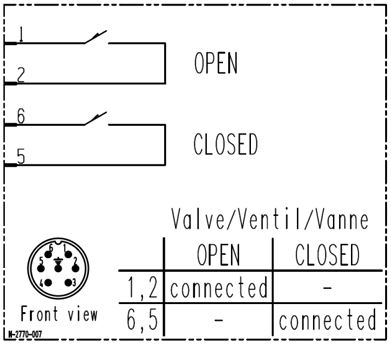 Elektryczne sterowanie zaworem umożliwiające otrzymanie informacji na temat ustawienia solenoidu (otwarty/zamknięty) oraz wskaźnika położenia zaworu Zachowanie w przypadku spadku ciśnienia sprężonego powietrza: zawór zamknięty 
– pozostaje zamknięty, zawór otwarty – nieokreślonyZachowanie w przypadku braku zasilania: zawór zamknięty – pozostaje zamknięty, zawór otwarty – zamknięcie zaworuElektrozawór (Soleniod): typ 4/2 drożny, U=24V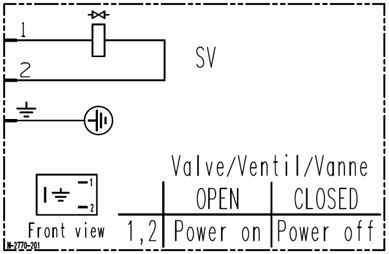 Przykładowy produkt: VAT, typ 10836-CE44-0005Zawór kątowy 90° ręczny – 12 sztukZawór ręczny kątowy 90° DN 25 KFMateriał: aluminiumMechanizm: ręcznyUszczelnienie: FKM (Viton®), wulkanizowanyCiśnienie min.: ≤1e-8 mbarCiśnienie max.: 5 bar (abs)Przepływ: 14 l/sMax. różnica ciśnień w pozycji zamkniętej: 5 barMax. ciśnienie po stronie uszczelnienia przy otwieraniu: 1 barMax. temperatura korpusu: 150°CMax. temperatura mechanizmu: 120°CMax. waga: 0,4 kgMax. wymiary zewnętrzne: wys.: 116mm, szer.: 74mm, gr.:48mmPrzykładowy produkt: VAT, typ 26428-KA01-0001Zawór elektromagnetyczny DN 25 ISO KF – 3 sztuki Temperatura pracy: od 0 do 50 °CStan bez zasilania: zamkniętyCzas zamknięcia: ≤210 msPrzewodność dla przepływu molekularnego: ≥13 l/sPrąd sterowania: od 3 do 6 mA Napięcie sterowania: od 20 do 30 V DCRóżnica ciśnień przy zamykaniu: od 1300 do 2500 mbarRóżnica ciśnień przy otwieraniu: od 1300 do 2500 mbarElektryczny wskaźnik położenia: wbudowanyParametry elektryczne wskaźnika położenia: 30V DC / 0.1 APrzepust: mieszek, stal nierdzewna Port wejściowy: DN 25 ISO-KFPort wyjściowy: DN 25 ISO-KFMateriał obudowa: AluminiumPozycja montażu: dowolnaCzas otwarcia/zamknięcia: 100/200msMaksymalne ciśnienie pracy: 1300 mbarMinimalne ciśnienie pracy: 1e-8 mbarMoc odbioru / podtrzymania: 700 / 10 WUszczelnienie: FKMCzas życia: ≥200000 cykliZasilanie: od 200 do 264 V, od 50 do 63 HzCzęstotliwość przełączania: 15 min-1Wartość nacieku: 1e-10 Pa m3/sTyp: zawór kątowyWaga: do 1.9 kgPrzykładowy produkt: Pfeiffer Vacuum, typ TR-5550-03976Zawór dozujący z zaworem odcinającym – 2 sztukiZawór dozujący DN 16 KF z zaworem odcinającym Siłownik manualnyZawór wyposażony w numeryczny wskaźnik otwarcia obrotów pokrętła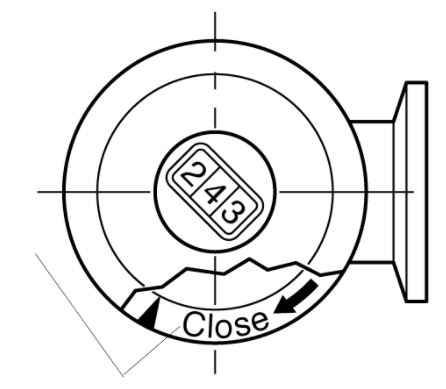 Przepływ gazu: 5e‐6 ‐ 1000 mbar*l/sSzczelność zaworu: < 1e‐9 mbar*l/s Dopuszczalny zakres temperatur: 5 ‐ 80°C Materiał korpusu: stal nierdzewna Materiał mechanizmu dozowania: plastomer fluorowy Materiał uszczelnień: Viton / FPM / FKMWaga: 0,4 kgMax. wymiary zewnętrzne: wys.: 130mm, szer.: 51mm, gr.: 42mmPrzykładowy produkt: Leybold, typ 215010Zawór kątowy ręczny – 2 sztukiZawór kątowy ręczny DN 16 KFUszczelnienie: mieszekSzczelność: ≤ 1e-9 mbar*l/sZakres ciśnień: 1e-8 mbar – 5000 mbarRóżnica ciśnień na płytce przy otwieraniu: ≤5 barRóżnica ciśnień na płytce przy zamykaniu: ≤5 barRóżnica ciśnień przy otwieraniu/zamykaniu: ≤2 barWaga: 0,32 kgPozycja montażu: dowolnaDopuszczalna temperatura korpusu: 0-120°CDopuszczalna temperatura pokrętła: 0-120°CIlość cykli do pierwszego serwisu min.: 20 000 cykliMax. wymiary zewnętrzne: wys.: 90,6mm, dł.: 80mm, gr.: 40mmMateriał korpusu: Aluminium (AIMgSi)Materiał siłownika: AluminiumMateriał płytki: AISI 316LMateriał mieszka: AISI 316L (1.4404, 1.4435) AISI 316 Ti (1.4571)Materiał uszczelnień: Viton®Materiał pokrętła: plastikPrzykładowy produkt: Leybold, typ 215313Zestaw naprawczy zaworów nr 1 – 10 kompletówZestaw naprawczy uszczelnień przeznaczonych do zaworów serii VAT 541 
przy zachowaniu specyfikacji fabrycznej zaworu po jego wymianie.Przykładowy produkt: VAT 530022 Zestaw naprawczy zaworów nr 2 – 10 kompletówZestaw naprawczy uszczelnień przeznaczonych do zaworów serii VAT 541 przy zachowaniu specyfikacji fabrycznej zaworu po jego wymianie.Przykładowy produkt: VAT 320744Zawór kątowy ręczny – 3 sztukiZawór kątowy 90° ręcznyZawór ręczny kątowy 90° DN 16 CF-R (flansze obrotowe)Materiał: AISI 304Mechanizm: ręcznyUszczelnienie śruby: mieszekNieszczelność obudowy: < 5e-10 mbar*l/sNieszczelność uszczelnienia: <1e-9 mbar*l/sPrzepływ: 5 l/sZakres ciśnień w czasie pracy: UHV(1e-10 mbar) - 5 bar (abs)Różnica ciśnień na uszczelnieniu przy otwieraniu/zamykaniu: ≤2 bar / ≤5 barMax. różnica ciśnień przy otwieraniu/zamykaniu: ≤1 barIlość cykli: 10 000 cykliTemperatura wygrzewania: ≤150°CMateriał korpusu/mechanizmu: AISI 304 (1.4301) / AISI 316L (1.4435 ESU)Materiał mieszka: 1.4404, AISI 316 L, 1.4571 AISI 316 TiUszczelnienie korpusu i mieszka: metal / FKM (Viton®)Pozycja montażu: dowolnaMax. waga: 0.34 kgPrzykładowy produkt: VAT, 28424-GE01-0002Zawór płytowy ręczny – 2 sztukiZawór ręczny DN 63 CFMechanizm: dwustronnego działania ręczny Uszczelnianie siłownika: mieszekZakres ciśnień pracy: 1e-10mbar do 1,6 bar (abs)Nieszczelność obudowy: < 5e-10 mbar*l/sNieszczelność uszczelnienia: <1e-9 mbar*l/sRóżnica ciśnień na uszczelnieniu: ≤1,6 barRóżnica ciśnień przy otwieraniu: ≤30 mbarPrzepływ: 600 l/sIlość cykli do pierwszego serwisu min.: 50 000 cykliTemperatura wygrzewania obudowy: ≤250°C otwarty / ≤200°C zamknięty (grzanie 
max. 24h)Temperatura wygrzewania mechanizmu: ≤250°CGradient grzania / chłodzenia: ≤ 50 °C/hMateriał korpusu: AISI 304 (1.4301)Materiał mechanizmu: AISI 316L (1.4404), AISI 304 (1.4301)Materiał mieszka: AISI 316L (1.4404, 1.4435)Uszczelnienie obudowy: metalUszczelnienie mechanizmu: FKM (Viton®), wulkanizowanyPozycja montażu: dowolna Max. wymiary zewnętrzne: wys. 267mm, szer. 157mm, gr. 45mmŚruby do montażu flansz: M8Waga max.: 9 kgWymagany wskaźnik położenia zaworu (otwarty/zamknięty) zintegrowany z zaworemMax. wymiary zewnętrzne: wys.: 463mm, szer.: 132mm, gr.: 70mmPrzykładowy produkt: VAT, typ 10836-CE01-0004Zawór naciekowy – 3 sztuki14.11 Ciśnienie różnicowe ≤ 10 bar Zawór dozujący manualny DN16 CF-RWskaźnik pozycji: skala liniowa i na pierścieniuNieszczelność obudowy: < 1e-10 mbar*l/sNieszczelność uszczelnienia: <1e-10 mbar*l/sPrzepływ: 0,05 l/sRegulowany przepływ gazu [powietrze, 1 bar, temperatura pokojowa]1·10e 10 mbar l/s
– 500 mbar l/sObjętość własna (dead volume)Port mocowania 2,7 cm3Port boczny 1,1 cm3Zakres ciśnień pracy: UHV to 10 bar (abs)Max. różnica ciśnień przy otwieraniu/zamykaniu: ≤ 10 barIlość cykli do pierwszego serwisu: 20 000 cykliTemperatura wygrzewania:Otwarty ≤300°CZamknięty ≤300°CSiłownik ≤300°CGradient grzania/chłodzenia: ≤60°C/hMateriał korpusu: 1.4943, AISI 660 / 1.4404, AISI 316 LMateriał membrany: 1.4310, AISI 301, pozłacanyPozycja montażu: dowolnaOdporność na promieniowanie: 108 Gy (10-10 rad)Ilość obrotów od otwarcia do zamknięcia 22Max. waga: 1 kgMax. wymiary zewnętrzne: wys. 150 mm, szer. 70 mm, gr. 63mmPrzykładowy produkt: VAT, typ 59024-GE01-0003Zawór płytowy elektro-pneumatyczny – 2 sztukiZawór elektro-pneumatyczny DN 100 CFSiłownik dwustronnego działania, pneumatycznyUszczelnianie siłownika: mieszekZawór wyposażony w elektrozawór (solenoid) oraz wskaźnik położenia Zakres ciśnień pracy: 1e-10mbar do 1,6 bar (abs)Nieszczelność obudowy: < 5e-10 mbar*l/sNieszczelność uszczelnienia: <1e-9 mbar*l/sIlość cykli do pierwszego serwisu min.: 50 000 cykliTemperatura wygrzewania obudowy: ≤250°C otwarty / ≤200°C zamknięty (grzanie 
max. 24h)Temperatura wygrzewania siłownika: ≤200°CTemperatura wygrzewania solenoidu: ≤50°CTemperatura wygrzewania wskaźnika położenia: ≤80°CGradient grzania / chłodzenia: ≤ 50 °C/hMateriał korpusu: AISI 304 (1.4301)Materiał płyty: AISI 316L (1.4404), AISI 304 (1.4301)Materiał mieszka: AISI 316L (1.4404, 1.4435)Uszczelnienie obudowy: metalUszczelnienie płyty: FKM (Viton®), wulkanizowanyUszczelnienie siłownika: FKM (Viton®), NBRPozycja montażu: dowolnaPojemność cylindra: 0,11 lCiśnienie sprężonego powietrza: 4 - 7 barPrzyłącze sprężonego powietrza: G1/8”Czas otwarcia/zamknięcia: 1,2s/1,2s Max. wymiary zewnętrzne: wys. 487mm, szer. 222mm, gr. 70mmŚruby do montażu flansz: M8Waga max.: 11,5 kgWymagany wskaźnik położenia zaworu (otwarty/zamknięty) zintegrowany z zaworem wyposażony w mikro switch’e  U ≤ 50 V AC/DC, Imax ≤ 1,2 AElektryczne sterowanie zaworem umożliwiające otrzymanie informacji na temat ustawienia solenoidu (otwarty/zamknięty) oraz wskaźnika położenia zaworu Zachowanie w przypadku spadku ciśnienia sprężonego powietrza: zawór zamknięty 
– pozostaje zamknięty, zawór otwarty – nieokreślonyZachowanie w przypadku braku zasilania: zawór zamknięty – pozostaje zamknięty, zawór otwarty – zamknięcie zaworuElektrozawór (Solenoid): typ 4/2 drożny, U=24VPrzykładowy produkt: VAT, typ 10840-CE44-0006Zawór kątowy 90° ręczny, full-metal, easy close  - 3 sztukiZawór ręczny DN 16 CF-R (flansze obrotowe) Zintegrowany sprężynowy system domykania easy-close Konstrukcja: w pełni metalowa Śruba zamykanie/otwieranie zawory na klucz: 10 mm zew. / 1/4” wew. Uszczelnienie śruby: mieszek Nieszczelność obudowy: < 1e-10 mbar*l/s Nieszczelność uszczelnienia: <1e-10 mbar*l/s Przepływ: 5 l/s Zakres ciśnień pracy: XHV - 2 bar (abs) Różnica ciśnień na uszczelnieniu przy otwieraniu/zamykaniu: ≤2 bar Max. różnica ciśnień przy otwieraniu/zamykaniu: ≤1 bar Ilość cykli: 1 000 cykli Temperatura wygrzewania: ≤300°C Gradient grzania/chłodzenia: ≤60°C/h Materiał korpusu i mechanizmu: 1.4404 / 1.4435, AISI 316LMateriał mieszka: 1.4404, AISI 316 L Uszczelnienie korpusu i mieszka: metal Pozycja montażu: dowolna Odporność na promieniowanie: 108 Gy (10-10 rad) Max. waga: 0,4 kg Max. wymiary zewnętrzne: wys. 113 mm, szer. 55 mm, gr. 34 mm Przykładowy produkt: VAT, typ 54124-GE02-0001Zawór bramowy ręczny z flanszami KF 50 – 1 sztuka17.1 Zawór sterowany ręcznie – śruba z korbą lub dźwignia 17.2 Dwie flansze przyłączeniowe w standardzie KF 50 17.3 Uszczelnienie siłownika: mieszek 17.4 Uszczelnienie płyty: FKM (Viton®), wulkanizowany 17.5 Temperatura wygrzewania: dowolna 17.6 Gradient grzania/chłodzenia: dowolny 17.7 Pozycja montażu: dowolna 17.8 Nieszczelność obudowy: <10-8 mbar*l /s 17.9 Nieszczelność uszczelnienia: <10-8 mbar*l /s 17.10 Maksymalna różnica ciśnień przy zamkniętym zaworze: 1 bar 17.11 Różnica ciśnień przy otwarciu: ≤30 mbar 17. 12 Zakres ciśnień: 10-4 mbar – 2 bar (abs) 17.13 Ilość cykli do pierwszego serwisu: min. 50000 cykli  17.14 Materiał korpusu: AISI 304 (1.4301), AISI316L (1.4435) 17.15 Materiał płyty: AISI 304 (1.4301) 17.16 Materiał mieszka: AISI 316L (1.4435) 17.17 Przepływ molekularny: 260 l/s 17.18 Uszczelnienie obudowy: metal 17.19 Max wymiary zew: 80x60x250mm 17.20 Waga max: 1,5 kg 17.21 Przykładowy produkt: VAT 01234-KA06Zawór kątowy sterowany pneumatycznie z flanszami KF 25 – 1 sztukaZawór kątowy – kąt między osiami flansz 90 stopni Dwie flansze przyłączeniowe w standardzie KF 25 Uszczelnienie siłownika: mieszek Uszczelnienie płyty: FKM (VitonR®), wulkaniazowany Zawór normalnie zamknięty, zamknięty w przypadku spadku ciśnienia sprężonego powietrza Siłownik jednostronnego działania ze sprężyną powrotną Ciśnienie wysterowania otwarcia zaworu: <6 bar Przyłącze sprężonego powietrza: gwint wewnętrzny metryczny M5 Elektrozawór sprężonego powietrza: brak Wymagany mechaniczny wskaźnik położenia zaworu (otwarty/zamknięty) zintegrowany z zaworem (trzpień) Czas otwarcia/zamknięcia: <0,2s Możliwość otwarcia i zamknięcia przy różnicy ciśnień ≥1 bar Temperatura wygrzewania: dowolna Gradient grzania/chłodzenia: dowolny Pozycja montażu: dowolna Nieszczelność obudowy: ≤10-8 mbar*l /s Nieszczelność uszczelnienia: ≤10-8 mbar*l/s Maksymalna różnica ciśnień przy zamkniętym zaworze: ≥1 bar Różnica ciśnień przy otwarciu: ≤ 1 bar Zakres ciśnień: 10-4 mbar – 2 bar (abs) Ilość cykli do pierwszego serwisu: min. 3 mln. cykli  Materiał korpusu: Aluminium Materiał płyty: AISI 316 (1.4404) Materiał mieszka: AISI 316L (1.4404) Przepływ molekularny: 14 l/s Uszczelnienie obudowy: metal Objętość cylindra: dowolna Max wymiary zew 48x48x110mm Waga: 0,5 kg Przykładowy produkt: VAT 26428-KA11 Załącznik nr 1 do ZaproszeniaFORMULARZ OFERTY__________________________________________________________________________________ZAMAWIAJĄCY – Uniwersytet Jagielloński                                ul. Gołębia 24, 31 – 007 Kraków;Jednostka prowadząca sprawę – Dział Zamówień Publicznych UJ                                                     ul. Straszewskiego 25/3 i 4, 31-113 Kraków__________________________________________________________________________________Nazwa (Firma) Wykonawcy – .…………………………………………………………………………..…..……;Adres siedziby – ……………………………………………………….……………………….…..………..……..;Adres do korespondencji – …..…………………………….........……………………..............................……;telefon: .............................................................;      e-mail: ......................................................................;NIP:  .................................; REGON:   .............................................; Nr KRS: .......................................;Dane umożliwiające dostęp do dokumentów potwierdzających umocowanie osoby działającej w imieniu wykonawcy (należy zaznaczyć właściwe i ewentualnie uzupełnić):   wyszukiwarka KRS: https://ekrs.ms.gov.pl/web/wyszukiwarka-krs/strona-glowna/,  przeglądanie wpisów CEIDG: https://aplikacja.ceidg.gov.pl/ceidg/ceidg.public.ui/search.aspx,   znajdują się w bezpłatnych i ogólnodostępnych bazach danych dostępnych pod następującym adresem internetowym (podać adres internetowy): https://........................................,  znajdują się w dokumencie/tach dołączonym/ch do oferty.Oświadczam, że wykonawca jest (należy zaznaczyć właściwe):  mikroprzedsiębiorstwem,  małym przedsiębiorstwem,  średnim przedsiębiorstwem,  jednoosobową działalność gospodarcza,  osobą fizyczną nieprowadząca działalności gospodarczej,  inny rodzaj …………………………. .W przypadku wykonawców wspólnie ubiegających się o udzielenie zamówienia powyższą sekcję 
dot. danych wykonawcy należy powielić odpowiednią liczbę razy i podać dane każdego wykonawcy, 
a poniżej wskazać pełnomocnika wykonawców wspólnie ubiegających się o udzielenie zamówienia.Pełnomocnik wykonawców wspólnie ubiegających się o udzielenie zamówienia:  nie dotyczy   PEŁNOMOCNIK nazwa/nazwa firmy – …………….......................................................................;adres siedziby/do korespondencji i kontaktu – ..………………………………...............................;telefon – ........................................................;		e-mail – ........................................................;Nawiązując do zaproszenia do składania ofert na dostawę zaworów próżniowych dla NCPS SOLARIS, składamy poniższą ofertę:oferujemy wykonanie całości przedmiotu zamówienia za łączną ryczałtową cenę netto: …..................... PLN*/EUR* (słownie: .......................................................... złotych*/EURO*), przy czym podana cena obejmuje także wszelkie koszty wskazane w Rozdziale VIII pkt 1. Zaproszenia, z tym że w cenę oferty nie wlicza się prawa opcji, o którym mowa w  rozdziale III ust. 8.”(* W zależności od oferty - Zamawiający dokona powiększenia kwoty netto o stosowny podatek VAT 23%, bądź należny od kwoty wynagrodzenia podatek od towarów i usług VAT pokryje Zamawiający na konto właściwego Urzędu Skarbowego w przypadku powstania u Zamawiającego obowiązku podatkowego zgodnie z przepisami o podatku od towarów i usług);oświadczamy, iż oferujemy gwarancję na zasadach i warunkach wskazanych w Zaproszeniu 
wraz z załącznikami,oferujemy termin realizacji zamówienia do 40 tygodni, licząc od daty udzielenia zamówienia, 
tj. zawarcia umowy,oświadczamy, że zapoznaliśmy się z postanowieniami Zaproszenia i uznajemy się za związanych określonymi w nim warunkami i zasadami postępowania,oświadczamy, nie zachodzą przesłanki określone w ust. 5 Rozdziału IX Zaproszenia, skutkujące odrzuceniem oferty,oświadczamy, że zapoznaliśmy się z warunkami i postanowieniami umownymi zawartymi 
we wzorze umowy - załącznik 2 do Zaproszenia, oraz oświadczamy, że jesteśmy związani 
tymi postanowieniami,oświadczamy, że jesteśmy związani niniejszą ofertą przez okres 30 dni od daty jej otwarcia,oświadczamy, że wypełniliśmy obowiązki informacyjne przewidziane w art. 13 lub art. 14 Rozporządzenia Parlamentu Europejskiego i Rady UE 2016/679 z dnia 27 kwietnia 2016 r. w sprawie ochrony osób fizycznych w związku z przetwarzaniem danych osobowych i w sprawie swobodnego przepływu takich danych oraz uchylenia dyrektywy 95/46/WE wobec osób fizycznych, od których dane osobowe bezpośrednio lub pośrednio pozyskaliśmy w celu ubiegania się o udzielenie zamówienia publicznego w niniejszym postępowaniu,Załączniki do formularza oferty:załącznik nr 1 – kalkulacja cenowa,pełnomocnictwo (o ile dotyczy),inne ……………………………..Miejscowość ....................................... dnia ..................... 2023 r.      .................................................................(podpis osoby uprawnionej do składania oświadczeń woli w imieniu Wykonawcy)Załącznik nr 1 do formularza ofertyKALKULACJA CENOWANiniejszy załącznik zawiera szczegółową kalkulację cenową przedmiotu zamówienia. Elementy wskazane w zestawieniu zostały ujęte w kolejności zgodnej z opisem przedmiotu zamówienia (załącznik A do Zaproszenia):Ceny znajdujące się w poniższej tabeli zostały podane w walucie: złoty polski PLN* / euro EUR** pozostawić właściwą walutę, a drugą wykreślić – jeżeli wykonawca nie wykreśli jednej z walut 
lub wykreśli obydwie zamawiający przyjmie, że ceny zostały podane w złoty polski PLN..................................................................(podpis osoby uprawnionej do składania oświadczeń woli w imieniu Wykonawcy)Załącznik nr 2 do ZaproszeniaWZÓR UMOWY 80.272.156.2023zawarta w Krakowie w dniu ................ 2023 r. pomiędzy:Uniwersytetem Jagiellońskim z siedzibą przy ul. Gołębiej 24, 31-007 Kraków, NIP 675-000-22-36, zwanym dalej „Zamawiającym”, reprezentowanym przez:1. ………… –……………., przy kontrasygnacie finansowej Kwestor UJa ………………….………, zwanym dalej „Wykonawcą”, reprezentowanym przez: ………………………...W wyniku przeprowadzenia postępowania w trybie procedury zaproszenia do złożenia ofert w oparciu o art. 11 ust. 5 pkt. 1 ustawy z dnia 11 września 2019 r. Prawo zamówień publicznych  
(t. j. Dz.U. z 2022 r., poz. 1710 z późn. zm.), dalej jako „PZP”, art. 469 ustawy Prawo o szkolnictwie wyższym i nauce (t.j. Dz. U. 2021, poz. 478 ze zm.) oraz ustawy z dnia 23 kwietnia 1964 r. 
– Kodeks cywilny (t.j. Dz.U. z 2022 r. poz. 1360), dalej jako „KC” zawarto Umowę następującej treści:§ 1PRZEDMIOT UMOWY i  ZOBOWIĄZANIAPrzedmiotem umowy (dalej „Umowa”) jest dostawa zaworów próżniowych dla potrzeb NCPS SOLARIS.Szczegółowy opis przedmiotu Umowy zawarty jest w Załączniku A do Zaproszenia do składania ofert z dnia ………….. zwanym dalej „Zaproszeniem” oraz w ofercie Wykonawcy i jej załącznikach, stanowiących integralną część Umowy. W wypadku niezgodności pomiędzy postanowieniami Umowy a jej załącznikami, pierwszeństwo mają zapisy Umowy. Dotyczy to zwłaszcza postanowień dot. gwarancji (§6), chyba że postanowienia załączników są korzystniejsze dla Zamawiającego. Strony zastrzegają tzw. prawo opcji polegające na rozszerzeniu zakresu przedmiotu umowy i możliwości późniejszego zamówienia przez Zamawiającego (tj. po realizacji pierwotnej dostawy zaworów próżniowych) dodatkowych urządzeń. Zamawiający dokona zamówienia/zamówień zgodnie z załączoną do oferty kalkulacją cenową stanowiącą załącznik nr 1 do umowy. Łączna wartość wszystkich dodatkowych zamówień realizowanych w ramach prawa opcji przysługującego Zamawiającemu nie przekroczy 40 000 PLN netto (słownie: czterdzieści tysięcy złotych i 00/100 PLN netto). Zamawiający złoży stosowane zamówienie nie później niż do 29 grudnia 2023 r. Zamawiający i Wykonawca ustalą stosowny i odpowiedni dla Stron termin dostawy.Strony potwierdzają, że wiąże je Umowa o treści w niej określonej oraz w załącznikach do niej. W przypadku stosowania przez Wykonawcę ogólnych warunków handlowych, ogólnych warunków umów, regulaminów itp. ich postanowienia nie znajdują zastosowania, choćby Wykonawca odwoływał się do nich w swoje ofercie, chyba że w Umowie wyraźnie postanowiono inaczej.§ 2TERMIN ORAZ WARUNKI WYKONANIA UMOWYWykonawca zobowiązany jest dostarczyć przedmiot Umowy do 40 tygodni licząc od dnia udzielenia zamówienia, tj. zawarcia umowy. Termin wskazany w zdaniu pierwszym uważa się za dotrzymany pod warunkiem podpisania przez Zamawiającego bez uwag protokołu odbioru dostawy Przedmiotu umowy, z zastrzeżeniem postanowień ust. 5 in fine. Dostawa przedmiotu Umowy będzie dokonana w formule Delivered Duty Paid (DDP Kraków), zgodnie z regulacjami Incoterms 2020 na adres:Narodowe Centrum Promieniowania Synchrotronowego SOLARISul. Czerwone Maki 9830-392 Kraków, Polska.Przedmiot Umowy musi być dostarczony w odpowiednim opakowaniu, zabezpieczającym zawartość przed uszkodzeniem w trakcie transportu i ubezpieczony. Wewnątrz i na zewnątrz (w łatwo widocznym miejscu) opakowania powinny być umieszczone wskaźniki wstrząsu (ang. shock watch). Wykonawca zobowiązany jest powiadomić Zamawiającego poprzez e-mail (na adres: ………...@uj.edu.pl) o planowanym terminie dostawy, z co najmniej 7-dniowym wyprzedzeniem. Podstawą odbioru przedmiotu Umowy będzie podpisany przez Zamawiającego protokół odbioru bez uwag, z zastrzeżeniem postanowień ust. 5 poniżej. W wypadku, gdy przedmiot Umowy dotrze do Zamawiającego uszkodzony albo wadliwy, Zamawiający wskaże uszkodzenia lub wady w protokole, przy czym taki protokół odbioru nie potwierdza wykonania Umowy i nie stanowi podstawy do zapłaty wynagrodzenia Wykonawcy, chyba, że Zamawiający wyraźnie wskaże w protokole inaczej. Za wadliwy zostanie uznany sprzęt, który nie jest fabrycznie nowy.Strony ustalają, że Zamawiający dokumentować będzie wady/uszkodzenia, w szczególności fotografując je. Dotyczy to zwłaszcza wad i uszkodzeń powstałych w trakcie dostawy (transportu).Jeżeli zdarzy się, że przedmiot Umowy dotrze do Zamawiającego uszkodzony lub, że będzie miał wady powodujące, że nie nadaje się do użycia, Wykonawca przystąpi do jego wymiany na własne ryzyko i koszt, w możliwie najkrótszym terminie, uzgodnionym przez Strony umowy.Zamawiający dopuszcza dostawy częściowe, przy czym całość przedmiotu Zamówienia winna być dostarczona w terminie określonym w ust. 1.§ 3WARTOŚĆ KONTRAKTU I PŁATNOŚCIZa wykonany i odebrany Przedmiot Umowy – zamówienie podstawowe - Zamawiający zapłaci Wykonawcy całkowite wynagrodzenie w wysokości ………........ PLN/EUR* netto 
(słownie netto: ................................................................. PLN/EUR*) (*w zależności od oferty). Kwota wynagrodzenia netto zostanie powiększona o stosowny podatek VAT* bądź należny 
od kwoty wynagrodzenia podatek od towarów i usług VAT, pokryje Zamawiający na konto właściwego Urzędu Skarbowego w przypadku powstania u Zamawiającego obowiązku podatkowego zgodnie z przepisami o podatku od towarów i usług* (*w zależności od oferty).Wynagrodzenie, o którym mowa ust. 1 powyżej, zostanie zapłacone po dostawie Przedmiotu Umowy (dostawie częściowej lub dostawie całego Przedmiotu Umowy).Płatność (płatności) określona powyżej zrealizowana zostanie w terminie do 30 dni od dnia doręczenia Zamawiającemu prawidłowo wystawionej faktury (faktury częściowej lub faktury obejmującej całość Przedmiotu Umowy) i podpisania przez Zamawiającego stosownego protokołu odbioru Przedmiotu Umowy (protokołu potwierdzającego odbiór częściowy lub protokołu potwierdzającego odbiór całości Przedmiotu Umowy). Protokół ten podpisany zostanie przez Zamawiającego w ciągu 7 dni kalendarzowych od dnia dostawy. Gdyby nieznana była data doręczenia faktury, termin płatności rozpocznie bieg od daty podpisania przez Zamawiającego stosownego protokołu odbioru. W wypadku, gdyby faktura dostarczona została Zamawiającemu przed podpisaniem przez niego protokołu odbioru, termin zapłaty rozpoczyna bieg z datą podpisania takiego protokołu. Miejscem zapłaty jest bank Zamawiającego. Za dzień dokonania płatności uznaje się dzień obciążenia rachunku ZamawiającegoWynagrodzenie należne Wykonawcy płatne będzie przelewem, z rachunku bankowego Zamawiającego na rachunek bankowy Wykonawcy wskazany na fakturze, przy czym Wykonawca zobowiązany jest do wskazania na fakturze numeru rachunku rozliczeniowego, który został ujawniony w wykazie podmiotów zarejestrowanych jako podatnicy VAT, niezarejestrowanych oraz wykreślonych i przywróconych do rejestru VAT prowadzonym przez Szefa Krajowej Administracji Skarbowej (tzw. „Biała lista”– art. 96b ust. 1 ustawy z dnia 11 marca 2004 r. o podatku od towarów i usług (*w zależności od oferty).W przypadku, gdy Wykonawca jest zarejestrowany jako czynny podatnik podatku od towarów i usług, Zamawiający może dokonać płatności wynagrodzenia z zastosowaniem mechanizmu podzielonej płatności, to jest w sposób wskazany w art. 108a ust. 2 ustawy z dnia 11 marca 2004 r. o podatku od towarów i usług. Postanowień zdania 1 nie stosuje się, gdy przedmiot umowy stanowi czynność zwolnioną z podatku VAT albo jest on objęty 0% stawką podatku VAT (*w zależności od oferty).Wykonawca potwierdza, iż ujawniony na fakturze bankowy rachunek rozliczeniowy służy mu 
dla celów rozliczeń z tytułu prowadzonej przez niego działalności gospodarczej, dla której prowadzony jest rachunek VAT (*w zależności od oferty).Wynagrodzenie, o którym mowa w ust. 1 obejmuje wszelkie płatności należne Wykonawcy, w tym także wszelkie opłaty licencyjne na rzecz osób trzecich, koszty opakowania, bezpiecznego transportu, ubezpieczeń, gwarancji, opłat i zgłoszeń celnych w eksporcie oraz innych kosztów, jakie Wykonawca musi ponieść dla zrealizowania Przedmiotu Umowy. Wynagrodzenie przypada także Wykonawcy za przyznanie przez niego Zamawiającemu praw własności intelektualnej, w tym za udzielenie Zamawiającemu licencji, na każdym wskazanym w Umowie polu eksploatacji. Wynagrodzenie należne jest Wykonawcy także za przeniesienie na Zamawiającego własności nośników, na których utwory zostały utrwalone.Zamawiający zastrzega prawo do wskazania Wykonawcy, które urządzenia Wykonawca jest zobowiązany wyodrębnić na fakturze jako osobne pozycje albo ująć na odrębnej fakturze według wyboru Zamawiającego. Jest to uzasadnione odrębnym źródłem finansowania na niektóre urządzenia stanowiące Przedmiot umowy.§ 4OSOBY KONTAKTOWEOsobą upoważnioną do kontaktów w sprawie realizacji Umowy ze strony Wykonawcy jest……………………., e-mail…………………..….., telefon komórkowy: ……………………. .Osobą upoważnioną do kontaktów po stronie Zamawiającego będzie: …………………, 
e-mail: ………………………..….., telefon komórkowy: ……………………………...…………. .Strony upoważniają wskazane wyżej osoby do dokonywania w ich imieniu bieżących ustaleń w ramach Umowy, które nie stanowią jej zmiany oraz do dokonywania odbiorów, w tym podpisywania protokołów odbioru.§ 5FAKTUROWANIEZamawiający jest podatnikiem VAT i posiada NIP (Numer Identyfikacji Podatkowej): 	PL 675-000-22-36.Wykonawca jest/nie jest * (*w zależności od oferty) podatnikiem VAT na terytorium Rzeczpospolitej Polskiej i posiada numer NIP: ……………………... .Na fakturze jako kupującego należy wskazać:	Uniwersytet Jagielloński	ul. Gołębia 24, 31-007 Kraków	NIP: PL 675-000-22-36Faktury można wystawić w formie pisemnej oraz przesłać na adres wskazany w §8 Umowy. Zamawiający dopuszcza również wystawienie faktur w postaci elektronicznej.Zamawiający ma prawo do określenia, które elementy składające się na Przedmiot Umowy muszą zostać odrębnie wskazane na fakturze (odrębne pozycje) lub, na którą część należy wystawić odrębną fakturę.Wykonawca zobowiązuje się, w przypadku wystawiania ustrukturyzowanych faktur elektronicznych (zgodnie z art. 6 ust. 1 ustawy z dnia 9 listopada 2018 r. o elektronicznym fakturowaniu w zamówieniach publicznych, koncesjach na roboty budowlane lub usługi oraz partnerstwie publiczno-prywatnym (Dz. U. z dnia 23 listopada 2018 r.) za pośrednictwem Platformy Elektronicznego Fakturowania dostępnej pod adresem https://efaktura.gov.pl/ w polu „referencja” wpisać adres e-mail: synchrotron@uj.edu.pl.§ 6GWARANCJA JAKOŚCIWykonawca zobowiązuje się dostarczyć przedmiot Umowy bez wad i usterek.Wykonawca zapewnia parametry i jakość wskazaną w specyfikacji technicznej dołączonej do oferty. Wykonawca zapewnia 12 miesięczną gwarancję jakości, licząc od daty dostawy części lub całości przedmiotu umowy, tj. od daty odbioru części lub całości przedmiotu umowy bez zastrzeżeń, potwierdzonego stosownym protokołem.Zamawiający może w każdym momencie zwrócić się do Wykonawcy o usunięcie wady lub usterki na podstawie gwarancji jakości. Zamawiający zobowiązuje się dotrzymywać podstawowych warunków eksploatacji określonych przez Wykonawcę lub producenta elementów przedmiotu Umowy w zapisach kart gwarancyjnych i/lub instrukcjach eksploatacji dostarczonych przez Wykonawcę. Zamawiający powiadomi Wykonawcę bez zbędnej zwłoki w jednej lub kilku z następujących form: na piśmie, poprzez e-mail, telefonicznie lub faksem o wszelkich usterkach lub wadach w przedmiocie Umowy. W przypadku stwierdzenia wad w dostarczonym przedmiocie Umowy, Wykonawca jest zobowiązany do niezwłocznej, bezpłatnej naprawy lub bezpłatnej wymiany wadliwego elementu bez żadnego ryzyka i kosztów dla Zamawiającego. Wszelkie naprawy powinny być dokonane najszybciej jak tylko możliwe, w terminie uzgodnionym przez Strony. Naprawy przedmiotu Umowy realizowane będą przez Wykonawcę, producenta lub autoryzowany serwis na koszt i ryzyko Wykonawcy.W przypadku, gdy jakikolwiek produkt był już naprawiany, Zamawiający zastrzega sobie prawo żądania od Wykonawcy jego nieodpłatnej wymiany na wolny od wad, jeżeli ulegnie on ponownej (drugiej) usterce.Okres gwarancji ulega przedłużeniu o czas, w którym Zamawiający nie mógł korzystać 
z przedmiotu umowy wskutek jego wady (usterki). Wykonawca oświadcza i potwierdza, że rozumie, iż Zamawiający nie jest ekspertem 
w zakresie dostarczanego mu przedmiotu Umowy, w związku z czym w wypadku wystąpienia wady (usterki) wszelkie koszty wyjaśniania przyczyny jej powstania, a zwłaszcza koszty odpowiednich ekspertyz obciążają Wykonawcę. Domniemywa się, że  wada (usterka) powstała z przyczyn, za które Wykonawca lub producent ponosi odpowiedzialność.§ 7ODPOWIEDZIALNOŚĆ WOBEC OSÓB TRZECICHWykonawca ponosi pełną odpowiedzialność za rekompensatę wszelkich szkód osobowych 
oraz materialnych, które mogą powstać w stosunku do osób trzecich spowodowanych 
przez Wykonawcę w związku i przy realizacji niniejszej Umowy.§ 8KORESPONDENCJAWszelka korespondencja pomiędzy Stronami będzie prowadzona w formie pisemnej 
lub elektronicznej (przy użyciu kwalifikowanego podpisu elektronicznego). Strony dopuszczają również prowadzenie przez nie korespondencji za pośrednictwem poczty e-mail przez osoby wskazane w §4 Umowy oraz osoby uprawnione do reprezentowania Stron (zgodnie ze statutem instytucji, rejestrem firm lub innym dokumentem takim jak np. pełnomocnictwo).Wszelkie doręczenia poczty winny być dokonywane na poniższe adresy Stron:Narodowe Centrum Promieniowania Synchrotronowego SOLARISul. Czerwone Maki 98              30-392 Kraków         oraz……………………………………… .Strony zobowiązują się do każdorazowego powiadamiania się listem poleconym o zmianie adresu korespondencyjnego wskazanego w ust. 2 w ciągu 7 dni od zaistnienia tej zmiany, pod rygorem uznania za skutecznie doręczoną korespondencję wysłaną pod dotychczas znany adres.§ 9PRZENIESIENIE PRAW I OBOWIAZKÓWPrawa i zobowiązania Wykonawcy wynikające z Umowy nie mogą zostać przeniesione 
lub w inny sposób przekazane przez niego na rzecz osób trzecich bez uprzedniej pisemnej 
pod rygorem nieważności zgody Zamawiającego. W szczególności Wykonawcy nie przysługuje prawo przenoszenia wierzytelności wynikających z niniejszej umowy na podmioty trzecie 
bez uprzedniej pisemnej pod rygorem nieważności zgody Zamawiającego.§ 10KARY UMOWNEZamawiający jest uprawniony żądać od Wykonawcy zapłaty kary umownej w przypadku:zwłoki w dostawie przedmiotu Umowy większej niż 5 tygodni, w wysokości 
0,5% wynagrodzenia netto za niedostarczoną w terminie część przedmiotu Umowy, 
za każdy pełny tydzień zwłoki licząc od terminu dostawy zgodnie z Umową (§2 ust. 1), jednak nie więcej niż 8% łącznego wynagrodzenia Wykonawcy netto określonego w §3 ust. 1. W wypadku ujawnienia wad/usterek w trakcie odbioru przedmiotu Umowy nie nalicza się kary umownej zastrzeżonej w niniejszej lit. a), pod warunkiem, że przedmiot Umowy (wadliwy) dostarczony został w terminie nie powodującym jej naliczenia. zwłoki większej niż 4 tygodnie w usunięciu wad lub usterek stwierdzonych przy odbiorze w stosunku do terminu na ich usunięcie określonego przez Strony zgodnie z §2 ust. 7, w wysokości 1% wartości netto wadliwej części przedmiotu Umowy. Kara liczona będzie 
za każdy tydzień zwłoki, nie więcej jednak niż 10% wartości netto wadliwej części przedmiotu Umowy;zwłoki w usunięciu wad przedmiotu umowy stwierdzonych w okresie gwarancji lub rękojmi za wady, w wysokości 0,1% wynagrodzenia netto należnego za część przedmiotu Umowy dotkniętą wadą za każdy dzień zwłoki, licząc od następnego dnia po upływie terminu ustalonego zgodnie z treścią § 6 ust. 5 umowy, nie więcej niż 8% wynagrodzenia netto ustalonego 
w § 3 ust. 1,naruszenia postanowień wskazanych w §13 (Poufność) w wysokości 10 000,00 PLN 
(lub odpowiednik w walucie kraju, w którym siedzibę ma Wykonawca) netto za każdy przypadek naruszenia.Zamawiający uprawniony jest żądać od Wykonawcy zapłaty kary umownej w przypadku odstąpienia od umowy przez Wykonawcę lub Zamawiającego z przyczyn leżących po stronie Wykonawcy niespowodowanych działaniem tzw. siły wyższej, w wysokości 5% wynagrodzenia netto ustalonego w § 3 ust. 1 Umowy. Dotyczy to również odstąpienia do Umowy w części.Wykonawca jest uprawniony żądać od Zamawiającego zapłaty kary umownej w przypadku odstąpienia od umowy przez Wykonawcę lub Zamawiającego z wyłącznej winy Zamawiającego niespowodowanej działaniem tzw. siły wyższej, w wysokości 5% wynagrodzenia netto ustalonego w § 3 ust. 1 Umowy.Zamawiający zastrzega sobie prawo potrącenia ewentualnych kar umownych z wynagrodzenia Wykonawcy oraz dochodzenia odszkodowania na zasadach ogólnych ponad zastrzeżone kary umowne. Kary umowne zastrzeżone powyżej naliczane są od siebie niezależnie (kumulatywnie), chyba że wyraźnie postanowiono inaczej.Roszczenie o zapłatę kar umownych staje się wymagalne z dniem zaistnienia określonych  Umowie podstaw do ich naliczenia.Zapłata kar umownych nie zwalnia Wykonawcy od obowiązku wykonania Umowy.§ 11ODSTĄPIENIE OD UMOWY1. Oprócz przypadków wymienionych w przepisach prawa powszechnie obowiązującego, Zamawiającemu przysługuje prawo odstąpienia od Umowy w ciągu 30 dni od chwili powzięcia wiadomości o zaistnieniu jednej z niżej wymienionych okoliczności:dowiedzenia się, że Wykonawca wskutek swojej niewypłacalności nie wykonuje zobowiązań pieniężnych przez okres, co najmniej 3 miesięcy,zostanie podjęta likwidacja Wykonawcy,został wydany nakaz zajęcia majątku Wykonawcy,Wykonawca pozostaje w zwłoce z dostawą przedmiotu Umowy o ponad 7 tygodni w  stosunku do terminu określonego §2 ust. 1 lub też z usunięciem wad przedmiotu Umowy stwierdzonych przy odbiorze, o ponad 6 tygodni w stosunku do terminu określonego przez Strony zgodnie z §2 ust. 7,W przypadku wystąpienia u Wykonawcy dużych trudności finansowych, w szczególności wystąpienia zajęć komorniczych lub innych zajęć uprawnionych organów o łącznej wartości przekraczającej 200 000,00 PLN (słownie: dwieście tysięcy złotych) lub równowartości tej kwoty w walucie kraju, w którym siedzibę ma Wykonawca,Odstąpienie od Umowy powinno nastąpić w formie pisemnej pod rygorem nieważności takiego oświadczenia i powinno zawierać uzasadnienie. Oprócz prawa do odstąpienia od umowy w całości, Zamawiający zastrzega sobie prawo 
do odstąpienia od umowy tylko w zakresie wskazanej przez niego części, w tym części jeszcze niewykonanej zatrzymując prawo własności i inne prawa do pozostałej części przedmiotu Umowy. W zakresie, w którym Zamawiający nie odstąpił od Umowy postanowienia Umowy, w szczególności dotyczące płatności i gwarancji, pozostają w mocy.W przypadku odstąpienia od Umowy Strony zachowują prawo egzekucji kar umownych.Wykonawcy nie przysługuje odszkodowanie za odstąpienie przez Zamawiającego od Umowy z przyczyn leżących po stronie Wykonawcy.§ 12SIŁA WYŻSZAW przypadku niemożliwości realizacji zobowiązań wynikających z przedmiotowej Umowy 
w związku z okolicznościami, na które Strony nie mają wpływu i których nie można było przewidzieć (siła wyższa), Strony są zwolnione z wszelkich wzajemnych zobowiązań, 
w tym z odpowiedzialności za poniesione szkody. Strony są także uprawnione do zmiany terminów wykonania Umowy. Przez okoliczności siły wyższej Strony rozumieją zdarzenie zewnętrzne 
o charakterze nadzwyczajnym, którego nie można było przewidzieć ani jemu zapobiec, w szczególności takie jak: wojna, stan wyjątkowy, powódź, pożar czy też zasadnicza zmiana sytuacji społeczno – gospodarczej, stany zagrożenia epidemicznego, stany epidemii. Postanowienia, o których mowa w ust. 1, stosuje się odpowiednio w przypadku, jeśli realizacja zobowiązań wynikających z niniejszej Umowy nie jest możliwa na skutek siły wyższej, 
która dotknęła podwykonawców Wykonawcy.  Jeżeli na skutek działania siły wyższej Umowa nie jest realizowana przez okres dłuższy 
niż 2 (dwa) miesiące, każda ze Stron jest uprawniona do rozwiązania Umowy bez ponoszenia jakichkolwiek konsekwencji, poprzez złożenie drugiej Stronie stosownego oświadczenia na piśmie pod rygorem nieważności. Rozwiązanie Umowy w ten sposób następuje za porozumieniem Stron, przy czym każda ze Stron oświadcza niniejszym, że już teraz wyraża zgodę na rozwiązanie Umowy w tych okolicznościach i w ten sposób. Każda ze Stron jest zobowiązana do niezwłocznego powiadomienia drugiej Strony o zaistnieniu okoliczności, o których mowa w ust. 1. Zamawiający może żądać od Wykonawcy stosownego udokumentowania okoliczności związanych z wystąpieniem siły wyższej, polegającego zwłaszcza na wskazaniu w jaki sposób wpłynęła ona 
na możliwość zrealizowania Umowy przez Wykonawcę lub podwykonawcę Wykonawcy. § 13POUFNOŚĆW przypadku powierzenia Informacji Poufnych przez Stronę Ujawniającą, Strona Otrzymująca zobowiązana jest do zachowania ich w poufności oraz zapewnienia ich ochrony w stopniu 
co najmniej równym poziomowi ochrony, na jakim chroni własne Informacje Poufne, 
nie mniejszym jednak niż uzasadniony w danych okolicznościach. Za „Informacje poufne” Strony uznają informacje techniczne, technologiczne, organizacyjne lub inne informacje posiadające wartość gospodarczą, co, do których Strona Ujawniająca podjęła niezbędne działania w celu zachowania ich poufności i przekazała je z zastrzeżeniem poufności. Strona Otrzymująca zobowiązuje się w szczególności, że:nie ujawni żadnych Informacji Poufnych osobom trzecim, poza swoimi pracownikami 
i współpracownikami, z którymi realizowany jest przedmiot Umowy, 
chyba że takie ujawnienie Informacji Poufnych jest niezbędne do jego realizacji, 
a wspomniane podmioty zgodziły się przestrzegać warunków zachowania poufności przynajmniej w takim zakresie, jak określony w Umowie. Strona Otrzymująca pozostaje jednak odpowiedzialna za wszelkie naruszenia dokonane przez te podmioty;nie będzie sporządzać żadnych kopii Informacji Poufnych, otrzymanych od Strony Ujawniającej, z wyjątkiem kopii niezbędnych dla jej pracowników, i współpracowników z którymi realizowany jest przedmiot Umowy. Wszelkie wykonane kopie będą określone 
jako należące do Strony Ujawniającej i oznaczone napisem: „poufne”, „zastrzeżone” 
lub innym podobnej treści;nie będzie wykorzystywała ujawnionych Informacji Poufnych dla celów innych niż służące realizacji przedmiotu Umowy;po zakończeniu realizacji przedmiotu Umowy, Strona Otrzymująca zobowiązana będzie 
do niezwłocznego zwrotu wszystkich dokumentów i informacji zawierających Informacje Poufne, nie pozostawiając żadnych ich kopii. Realizacja przedmiotu Umowy nie zwalnia Strony Otrzymującej z obowiązku zachowania w poufności powierzonych jej Informacji Poufnych na zasadach określonych w niniejszej Umowie przez okres 5 lat licząc 
od dnia rozwiązania Umowy.Strona Otrzymująca nie ponosi odpowiedzialności za ujawnienie jakichkolwiek Informacji Poufnych, które:zostały podane do publicznej wiadomości w sposób nie stanowiący naruszenia niniejszej Umowy;są jej znane z innych źródeł, bez obowiązku zachowania ich w tajemnicy oraz bez naruszenia Umowy;zostały niezależnie opracowane przez pracowników Strony Otrzymującej;zostały ujawnione do publicznej wiadomości na podstawie pisemnej pod rygorem nieważności zgody Strony Ujawniającej.Strona Otrzymująca zobowiązana jest niezwłocznie powiadomić w formie pisemnej Stronę Ujawniającą, o każdym stwierdzonym przypadku:naruszenia zobowiązania do zachowania w tajemnicy Informacji Poufnych;podejrzenia o możliwości ujawnienia, przekazania lub nieuprawnionego wykorzystania Informacji Poufnych;zagubienia, kradzieży lub nieuprawnionego zniszczenia nośników, dokumentów lub innych materiałów zawierających Informacje Poufne.Na każde żądanie Strony Ujawniającej, Strona Otrzymująca zobowiązana jest zwrócić lub zniszczyć i przedstawić dowód takiego zniszczenia wszelkie materiały, informacje i dokumenty stanowiące Informacje Poufne niezwłocznie, nie później jednak niż w terminie 7 (siedmiu) dni kalendarzowych od daty zgłoszenia żądania.Obowiązek zachowania poufności określony w niniejszym paragrafie nie ma zastosowania, jeżeli obowiązek ujawnienia Informacji Poufnych przez Stronę Otrzymującą wynika z przepisów prawa powszechnie obowiązującego. W przypadku, o którym mowa w zdaniu poprzednim, Strona Otrzymująca jest zobowiązana do ujawnienia Informacji Poufnych i niezwłocznego  poinformowania  Strony Ujawniającej o zaistniałym zdarzeniu.§ 14WŁASNOŚĆ INTELEKTUALNAWykonawca oświadcza, że zgodnie z jego najlepszą wiedzą wykonanie jego zobowiązań wynikających z Umowy nie narusza praw własności intelektualnej osób trzecich.Wykonawca jest odpowiedzialny i zobowiązuje się naprawić wszystkie szkody wynikające z wszelkich naruszeń praw autorskich, praw patentowych lub innych praw własności intelektualnej, które mogą wynikać z wykonania niniejszej Umowy, a które nie wynikają z winy Zamawiającego.Wykonawca wyraża niniejszym Zamawiającemu zgodę na możliwość fotografowania/nagrywania Przedmiotu Umowy, w tym zwłaszcza urządzeń i wykorzystywania zdjęć/filmów do promocji Zamawiającego, SOLARIS w prasie, radiu i telewizji oraz w Internecie, zwłaszcza na stronie www Zamawiającego i SOLARIS oraz w mediach społecznościowych Zamawiającego i SOLARIS.§ 15 POSTANOWIENIA KOŃCOWE Ewentualna nieważność jednego lub kilku postanowień niniejszej umowy nie wpływa na ważność umowy w całości, a w takim przypadku Strony zastępują nieważne postanowienie postanowieniem zgodnym z celem i innymi postanowieniami umowy.Spory, które mogą wyniknąć w związku z realizacją Umowy, Strony zobowiązują się rozwiązywać na drodze polubownej, a w przypadku niedojścia do porozumienia sądem właściwym będzie sąd właściwy dla siedziby Zamawiającego. W sprawach nieuregulowanych niniejszą Umową stosuje się prawo polskie, w szczególności przepisy ustawy z dnia 23 kwietnia 1964 r. Kodeks Cywilny (t.j. Dz. U. z 2022 r. poz. 1360 z późn. zm.). Klauzula informacyjna Zamawiającego dotycząca przetwarzania danych osobowych stanowi załącznik do niniejszej Umowy. Wykonawca zobowiązuje się do przekazania tej informacji osobom, których klauzula dotyczy.Umowa niniejsza została sporządzona na zasadach określonych w  art. 78 i 781 Kodeksu Cywilnego, tj. opatrzona przez upoważnionych przedstawicieli obu Stron podpisami kwalifikowanymi lub  podpisami własnoręcznymi, i o ile formą jej zawarcia jest forma pisemna, to w dwóch (2) jednobrzmiących egzemplarzach, po jednym (1) dla każdej ze Stron. Wszelkie zmiany lub uzupełnienia niniejszej umowy następują w jednej z form prawnych wskazanych w ust. 5 powyżej pod rygorem nieważności. Umowa, zmiany i uzupełnienia do niej muszą być podpisane przez upoważnionych przedstawicieli obydwu Stron.............................................                                                               ...............................................     		   Zamawiający                 						WykonawcaKlauzula informacyjna Uniwersytetu Jagiellońskiego dla kontrahentów będących osobami fizycznymi, osób reprezentujących kontrahentów, pełnomocników kontrahentów oraz pracowników 
i współpracowników kontrahentów wyznaczonych do kontaktu i odpowiedzialnych za wykonanie umowyZgodnie z art. 13 i 14 Rozporządzenia Parlamentu Europejskiego i Rady (UE) 2016/679 
z dnia 27 kwietnia 2016 r. w sprawie ochrony osób fizycznych w związku z przetwarzaniem danych osobowych i w sprawie swobodnego przepływu takich danych oraz uchylenia dyrektywy 95/46/WE (ogólne rozporządzenie o ochronie danych) (Dz.U.UE.L.2016.119.1) (zwanego dalej „RODO”) Uniwersytet Jagielloński (UJ) informuje, że:Administratorem Pani/Pana danych osobowych jest Uniwersytet Jagielloński, ul. Gołębia 24, 
31-033 Kraków, www.uj.edu.pl. UJ powołał Inspektora Ochrony Danych, z którym może Pani/Pan się skontaktować 
w przypadku jakichkolwiek pytań lub uwag dotyczących przetwarzania Pani/Pana danych osobowych 
i praw przysługujących Pani/Panu na mocy przepisów o ochronie danych osobowych. Dane kontaktowe: adres e-mail: iod@uj.edu.pl  tel. 12 663 12 25UJ może przetwarzać Pani/Pana dane w następujących celach:zawarcia i wykonania umowy – w myśl art. 6 ust. 1 lit. b) RODO w przypadku Kontrahenta będącego osobą fizyczną, osób uprawnionych do reprezentowania lub działających 
na podstawie pełnomocnictwa Kontrahenta;wynikających z uzasadnionych interesów prawnych obejmujących realizację umowy 
z Kontrahentem  w myśl art. 6 ust. 1 pkt f RODO -w przypadku osoby wskazanej 
przez Kontrahenta w związku z realizacją umowy;wypełnienia obowiązków prawnych dotyczących prowadzenia ksiąg rachunkowych 
i dokumentacji podatkowej – na podstawie art. 6 ust. 1 lit. c) RODO w zw. z art. 74 ust. 2 ustawy z dnia 29 września 1994 r. o rachunkowości;wynikających z uzasadnionych interesów prawnych obejmujących ustalenie, dochodzenie 
lub obronę ewentualnych roszczeń z tytułu realizacji umowy, w myśl art. 6 ust. 1 pkt f  RODO;wypełnienia obowiązków prawnych dotyczących przechowywania dokumentacji 
- na podstawie art. 6 ust. 1 lit. c) RODO w zw. ustawą z dnia 14 lipca 1983 r. o narodowym zasobie archiwalnym i archiwachUJ pozyskał Pani/Pana dane osobowe:w przypadku Kontrahenta będącego osobą fizyczną, osób uprawnionych do reprezentowania lub działających na podstawie pełnomocnictwa Kontrahenta - bezpośrednio od Pani/Pana. Podanie przez Panią/Pana danych osobowych jest niezbędne w celach związanych 
z zawarciem i realizacją umowy.w przypadku osoby wskazanej przez Kontrahenta w związku z realizacją umowy 
- od Kontrahenta, z którym zawarł umowę. Zakres Pani/Pana danych osobowych może obejmować: imię i nazwisko, stanowisko, miejsce pracy, dane kontaktowe oraz inne dane niezbędne w związku z realizacją umowy.Pani/Pana dane osobowe mogą zostać udostępnione podmiotom uprawnionym do ich odbioru 
na podstawie przepisów powszechnie obowiązującego prawa.Pani/Pana dane osobowe nie będą przekazywane poza Europejski Obszar Gospodarczy  
oraz organizacji międzynarodowych.Pani/Pana dane osobowe będą przechowywane przez okres obowiązywania umowy zawartej 
z Kontrahentem, a następnie przez okres wymagany przez odpowiednie przepisy prawa w zakresie przechowywania dokumentacji lub przez okres przedawnienia roszczeń określony w przepisach prawa.Posiada Pani/Pan prawo do: uzyskania informacji o przetwarzaniu danych osobowych 
i uprawnieniach przysługujących zgodnie z RODO, dostępu do treści swoich danych oraz ich sprostowania, a także prawo do usunięcia danych osobowych ze zbiorów administratora
(chyba że dalsze przetwarzanie jest konieczne dla wykonania obowiązku prawnego albo w celu ustalenia, dochodzenia lub obrony roszczeń), oraz prawo do ograniczenia przetwarzania, przenoszenia danych, wniesienia sprzeciwu wobec przetwarzania – w przypadkach i na warunkach określonych w RODO.Posiada Pani/Panu prawo do wniesienia skargi do Prezesa Urzędu Ochrony Danych Osobowych.Nie będzie Pani/Pan podlegać decyzjom podejmowanym w sposób zautomatyzowany (bez udziału człowieka). Pani /Pana dane osobowe nie będą również wykorzystywane do profilowania.DZIAŁ ZAMÓWIEŃ PUBLICZNYCHUNIWERSYTETU JAGIELLOŃSKIEGOul. Straszewskiego 25/3 i 4, 31-113 Krakówtel. +48 12 663-39-03e-mail: bzp@uj.edu.plhttps://www.uj.edu.pl ; https://www.przetargi.uj.edu.pl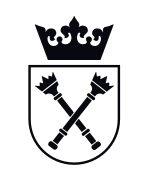 Lp.Elementy i urządzeniaCena jednostkowanetto/(szt./kpl.)Sztuki/kompletyWartość netto[ 1 ] [ 2 ][ 3 ][ 4 ][ 3 x 4 = 5 ] 1.Zawór kątowy 90° ręczny, full-metal, easy close222.Zawór kątowy 90° ręczny, full-metal, easy close23.Zawór płytowy ręczny104.Zawór płytowy ręczny z dodatkową flanszą po stronie atmosfery 55.Zawór płytowy elektro-pneumatyczny56.Zawór kątowy 90° ręczny127.Zawór elektromagnetyczny DN 25 ISO KF38.Zawór dozujący z zaworem odcinającym29.Zawór kątowy ręczny 210.Zestaw naprawczy zaworów nr 1 10 kompletów11.Zestaw naprawczy zaworów nr 2 10 kompletów12.Zawór kątowy ręczny 313.Zawór płytowy ręczny 214.Zawór naciekowy  315.Zawór płytowy elektro-pneumatyczny 216.Zawór kątowy 90° ręczny, full-metal, easy close 317.Zawór bramowy ręczny 
z flanszami KF 50118.Zawór kątowy sterowany pneumatycznie z flanszami KF 251RAZEM (suma):RAZEM (suma):......................................... 